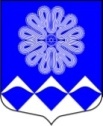 МУНИЦИПАЛЬНОЕ УЧРЕЖДЕНИЕ«СОВЕТ ДЕПУТАТОВ
МУНИЦИПАЛЬНОГО ОБРАЗОВАНИЯПЧЕВСКОЕ СЕЛЬСКОЕ ПОСЕЛЕНИЕ»КИРИШСКОГО МУНИЦИПАЛЬНОГО РАЙОНАЛЕНИНГРАДСКОЙ ОБЛАСТИРЕШЕНИЕ	В целях приведения нормативного правового акта в соответствии законодательством Российской Федерации, совет депутатов муниципального образования Пчевское сельское поселение Киришского муниципального района Ленинградской области РЕШИЛ:1. Внести в Правила благоустройства территории муниципального образования Пчевское сельское поселение Киришского муниципального района Ленинградской области, утвержденные решение совета депутатов от 02.11.2017 № 34/190, изменения согласно приложению № 1. 2. Опубликовать настоящее решение в газете «Пчевский вестник» и разместить на официальном сайте муниципального образования Пчевское сельское поселение.3. Настоящее решение вступает в силу после официального опубликования.Глава муниципального образованияПчевское сельское поселениеКиришского муниципального района				      Е.М. ПлатоновПриложение к решению совета депутатовот  года № 	1. Содержание изложить в новой редакции:
     1.  Общие положения.
     2.  Основные понятия.
     3.  Закрепленные территории.
     4.  Общие требования к содержанию территорий.
     5.  Содержание фасадов зданий, строений, временных объектов, встроенных помещений        в первых этажах жилых домов.
     6.  Нестационарные торговые объекты.
     7.  Ограждения (заборы).
     8.  Содержание строительных площадок.
     9.  Малые архитектурные формы.
    10. Памятники, памятные доски, произведения монументально-декоративного искусства.
    11.  Информационные знаки.    12.  Рекламные конструкции.    13. Праздничное оформление.    14. Благоустройство участков индивидуальной жилой застройки.
    15. Благоустройство территорий садоводческих, огороднических и дачных       некоммерческих объединений граждан и гаражных строительных кооперативов.
    16. Хозяйственные площадки, площадки для выгула домашних животных.
    17. Озеленение территорий.
    18. Освещение территорий. 
    19. Уборка территорий и дорог.
    20. Содержание инженерных сооружений и коммуникаций        21. Содержание колодцев питьевого водоснабжения.
    22. Требования к проектированию благоустройства.
    23. Контроль за исполнением Правил и ответственность за их нарушение.	2. пункт 1.1. части 1 изложить в новой редакции:	  «1.1. Правила благоустройства территории муниципального образования Пчевское сельское поселение (далее – Плавила) - муниципальный правовой акт, устанавливающий требования к благоустройству и элементам благоустройства территории муниципального образования Пчевское сельское поселение, перечень мероприятий по благоустройству территории муниципального образования Пчевское сельское поселение, порядок и периодичность их проведения.	3. часть 4 дополнить пунктом 4.2.16 следующего содержания:«4.2.16  Территория кладбищ должна содержаться в чистоте.Запрещается:- загромождение и засорение территорий кладбищ металлическим ломом, строительными и коммунальными отходами и другими материалами. Негабаритные отходы должны собираться на специальных площадках.-   хранить мусор на территории кладбищ более 10 дней.- устройство несанкционированных полигонов коммунальных отходов и отходов промышленных предприятий. Ответственность за состояние территорий кладбищ несут организации, в ведении которых находятся данные территории».4. часть 15 изложить в новой редакции:«15. БЛАГОУСТРОЙСТВО ТЕРРИТОРИЙ САДОВОДЧЕСКИХ, ОГОРОДНИЧЕСКИХ И ДАЧНЫХ НЕКОММЕРЧЕСКИХ ОБЪЕДИНЕНИЙ ГРАЖДАН И ГАРАЖНЫХ СТРОИТЕЛЬНЫХ КООПЕРАТИВОВ15.1. На территориях садоводческих, огороднических и дачных некоммерческих объединений граждан и гаражных потребительских кооперативов (далее по тексту - объединения и кооперативы) запрещается размещать отходы вне контейнерных площадок для сбора мусора, складирование на контейнерной площадке вне контейнера отходов производства и потребления, твердых коммунальных отходов, крупногабаритного мусора.Запрещается сжигание сухой травы, листвы и прочих отходов.15.2. Строительство площадок для сбора мусора осуществляется за счет средств объединения или кооператива.15.3. Площадка для сбора мусора должна быть размещена в границах отведенной объединению или кооперативу территории.15.4. Объединения и кооперативы обязаны:а) содержать в чистоте территорию объединения;б) оборудовать и содержать площадки для сбора мусора;в) заключить договор на вывоз и утилизацию отходов;г) не допускать размещение отходов вне площадки для сбора мусора, загрязнение отходами близлежащие территории и образование стихийных свалок, а также разлив отработавших масел и автожидкостей;д) ликвидировать своими силами и средствами образованные свалки отходов на отведенной и прилегающей территории.15.5. Председатель объединения или кооператива несет ответственность за организацию строительства и ремонт контейнерных площадок, благоустройство отведенной территории в целом, а также за содержание подъездных дорог к объединению или кооперативу с прилегающей территорией на ширину  от границы отведенной территории.15.6. На отведенной территории объединения или кооператива допускается сбор отходов по заявочной системе со сбором отходов непосредственно в специализированный транспорт и его вывозом сразу же после сбора.В этом случае сбор и вывоз отходов должен производиться по согласованному и доведенному до всех членов объединения или кооператива маршруту и графику».5. в пункте 18.5 исключить слова: «Отключение уличного освещения допускается только на период «Белых ночей» с 10 мая по 25 июля текущего года».6. пункт 19.1.2. изложить в новой редакции:«19.1.2. летняя уборка закрепленных территорий осуществляется в период с 15 апреля по 15 ноября (213) дней, с наступлением устойчивых плюсовых температур. Постановлением администрации, в зависимости от погодных условий, сроки летней уборки территории города могут быть изменены, зимняя уборка – с 16 ноября по 14 апреля (152 дня). В случае резкого изменения погодных условий (снег, мороз) сроки начала и окончания зимней уборки корректируются постановлением администрации, в зависимости от погодных условий».	7. часть 19 дополнить пунктами 19.1.3 -  19.1.14 следующего содержания  соответственно:«19.1.3. Физические и юридические лица независимо от их организационно-правовых форм, обязаны обеспечить своевременную и качественную очистку и уборку принадлежащих им на праве собственности или ином вещном праве земельных участков и прилегающих территорий в соответствии с действующим законодательством, настоящими Правилами и порядком сбора, вывоза и утилизации коммунальных отходов.Организацию уборки иных территории осуществляет администрация сельского поселения, по соглашениям со специализированными организациями в пределах средств, предусмотренных на эти цели в бюджете сельского поселения.19.1.4. Каждая промышленная организация обязана создать защитные зеленые полосы, оградить жилые кварталы от производственных сооружений, благоустроить и содержать в исправности и чистоте выезды из организации и строек на магистрали и улицы.19.1.5. На территории муниципального образования запрещается накапливать и размещать отходы и мусор в несанкционированных местах.Лица, разместившие отходы в несанкционированных местах, обязаны за свой счет провести уборку и очистку данной территории, а при необходимости - рекультивацию земельного участка.В случае невозможности установления лиц, разместивших отходы на несанкционированных свалках, удаление отходов и рекультивация территорий свалок производится за счет лиц, обязанных обеспечить уборку данной территорий в соответствии с пунктом 19.1.3 Правил.19.1.6. Сбор и вывоз отходов и мусора осуществляется по контейнерной или бестарной системе в  порядке, установленном действующими нормативными правовыми актами.19.1.7. На территории общего пользования сельского поселения запрещается сжигание отходов и мусора.19.1.8. Организация уборки территорий сельского поселения осуществляется на основании использования показателей нормативных объемов образования отходов у их производителей.19.1.9. Вывоз коммунальных отходов и мусора из жилых домов, организаций торговли и общественного питания, культуры, детских и лечебных заведений осуществляется указанными организациями и домовладельцами, а также иными производителями отходов самостоятельно либо на основании договоров со специализированными организациями.Вывоз строительного мусора от ремонта производится силами лиц, осуществляющих ремонт, в специально отведенные для этого места.Запрещается складирование строительного мусора в места временного хранения отходов.19.1.10. Для сбора отходов и мусора физические и юридические лица, указанные в пункте 2.1. Правил, организуют место временного хранения отходов, осуществляют его уборку и техническое обслуживание.Размещение места временного хранения отходов определяется постановлением администрацией сельского поселения по месту нахождения предполагаемого места временного хранения отходов.19.1.11.​ В случае, если производитель отходов, осуществляющий свою бытовую и хозяйственную деятельность на земельном участке, в жилом или нежилом помещении на основании договора аренды или иного соглашения с собственником, не организовал сбор, вывоз и утилизацию отходов самостоятельно, обязанности по сбору, вывозу и утилизации отходов данного производителя отходов возлагаются на собственника, вышеперечисленных объектов недвижимости, ответственного за уборку территорий в соответствии с Правилами.19.1.12.​ Для предотвращения засорения улиц, площадей, скверов и других общественных мест отходами устанавливаются специально предназначенные для временного хранения отходов емкости малого размера - не более  (урны, баки). Установка емкостей для временного хранения отходов и их очистка осуществляются лицами, ответственными за уборку соответствующих территорий в соответствии с пунктом 19.1.3 Правил.Урны (баки) должны содержаться в исправном и опрятном состоянии, очищаться по мере накопления мусора и не реже одного раза в месяц промываться и дезинфицироваться.19.1.13. Удаление с контейнерной площадки и прилегающей к ней территории отходов, высыпавшихся при выгрузке из контейнеров в мусоровозный транспорт, производят работники организации осуществляющей вывоз отходов.19.1.14. Вывоз отходов должен осуществляться способами, исключающими возможность их потери при перевозке, создания аварийной ситуации, причинения транспортируемыми отходами вреда здоровью людей и окружающей среде.Вывоз опасных отходов осуществляется организациями, имеющими лицензию, в соответствии с требованиями законодательства Российской Федерации.8. подпункт б) пункта 19.1.4 изложить в новой редакции: «б) обработку дорог, тротуаров, пешеходных дорожек, посадочных площадок остановок общественного транспорта и других территорий производить противогололёдными материалами в течение четырех часов с момента обнаружения скользкости до полной ликвидации крупнозернистым и среднезернистым песком, 
не содержащим камней и глинистых включений, по норме 0,15-0,3 кг/кв. м (без добавления технической соли). Производить обработку песчано-гравийными материалами, разрешенными органом исполнительной власти, осуществляющим функции по контролю и надзору в сфере обеспечения санитарно-эпидемиологического благополучия населения».9. подпункт в) пункта 19.1.4 изложить в новой редакции:«в) уборку снега с тротуаров, посадочных площадок остановок общественного транспорта и других территорий осуществлять в течение шести часов после выпадения осадков, не нарушая на них пешеходное движение. После уборки покрытие пешеходных зон должно быть полностью очищено от снега и льда. В периоды длительных интенсивных снегопадов допускается наличие слоя уплотненного снега, обработанного песком или противогололедными реагентами, при этом должна быть исключена возможность скольжения пешеходов. Удаление наледи и уплотненного снега допускается производить в течение всего дня».10. подпункт е) пункта 19.1.4 дополнить абзацами 2,3,4,5 следующего содержания соответственно:«Вывоз снега осуществляется на специально подготовленные площадки (снегосвалки). Запрещается вывоз снега на не согласованные в установленном порядке места.Места временного складирования снега после снеготаяния должны быть очищены от мусора и благоустроены.Запрещается организация несанкционированных снегосвалок местах неустановленных администрацией сельского поселения.Ответственность за обустройство и организацию работы снегосвалок, их очистку от мусора и благоустройство после таяния снега возлагается на организацию, осуществляющую вывоз снега на данную территорию».	11. часть 20 читать в новой редакции:«20. СОДЕРЖАНИЕ ИНЖЕНЕРНЫХ СООРУЖЕНИЙ И КОММУНИКАЦИЙ20.1 Собственники (владельцы), обслуживающие организации инженерных сооружений и коммуникаций обязаны содержать последние в исправном техническом состоянии.20.2. Уборка и очистка водоотводных канав, мостиков, труб, дренажей, предназначенных для отвода поверхностных и грунтовых вод с улиц и дворов, производятся управляющей организацией, товариществами собственников жилья, жилищными кооперативами, в ведении которых находятся территории, занятые данными объектами, по частному домовладению - собственниками жилья.20.3. Утечку воды из водопроводной, тепловой сети собственники (владельцы), обслуживающая организация обязаны ликвидировать в течение суток после получения сообщения об аварии.20.4. При ликвидации аварий водопровода, теплосетей, фекальной канализации образовавшееся обледенение должно быть ликвидировано в течение суток.20.5. При очистке смотровых колодцев  запрещается складирование осадков и грязи на проезжую часть улиц, тротуары и участки, занятые зелеными насаждениями.20.6. Содержание наземных частей линейных сооружений и коммуникаций20.6.1. Наружные инженерные коммуникации (водоразборные колонки, тепловые сети, электросети, горячее водоснабжение и другие) должны находиться в исправном состоянии, а закрепленная за ними территория содержаться в чистоте.Ответственность за их содержание возлагается на собственников и (или) на организации, осуществляющие обслуживание наземных частей линейных сооружений и коммуникаций.20.6.2. В целях обеспечения безаварийного функционирования и эксплуатации объектов электросетевого хозяйства, а также в целях обеспечения безопасности граждан (в том числе в целях проведения аварийно-спасательных мероприятий) работы по подрезке деревьев и кустарников в охранных зонах воздушных линий, выполняются подготовленным персоналом организаций, эксплуатирующих эти линии, или организациями, действующими на основании соответствующих договоров с сетевыми организациями. Опиленные ветви и сучья должны убираться организацией проводившей работы в течение 5 дней с момента осуществления указанных работ.20.6.3. Не допускается повреждение наземных частей смотровых, линий теплотрасс, водопроводов, линий электропередачи и их изоляции, иных наземных частей линейных сооружений и коммуникаций.20.6.4. Не допускается отсутствие, загрязнение или неокрашенное состояние ограждений, отсутствие наружной изоляции наземных линий теплосети, водопроводов и иных наземных частей линейных сооружений и коммуникаций, отсутствие необходимого ремонта или несвоевременное проведение профилактических обследований указанных объектов, их очистки, покраски.20.6.5. Профилактическое обследование канализации (водосточной сети) и очистка производятся организациями, у которых эти сооружения находятся в собственности или владении, или организацией на основании заключенного с балансодержателем договора по утвержденным графикам.Во избежание засорения канализации (водосточной сети) запрещается сброс смета и мусора в колодцы. Колодцы должны постоянно находиться в рабочем состоянии. Не допускается засорение, заиливание колодцев, ограничивающее их пропускную способность.При очистке смотровых колодцев, подземных коммуникаций грунт, мусор, нечистоты рекомендуется складировать в специальную тару с немедленным вывозом силами организаций, занимающихся очистными работами.Запрещается складирование нечистот на проезжую часть улиц, тротуары, участки занятые зелеными насаждениями.20.6.6. Управляющие организации, ТСЖ, жилищные кооперативы обязаны обеспечивать свободный подъезд к люкам смотровых колодцев и узлам управления инженерными сетями, расположенным на обслуживаемой территории.20.6.7. В целях поддержания нормальных условий эксплуатации внутриквартальных и домовых сетей физическим и юридическим лицам запрещается:а) открывать люки колодцев и регулировать запорные устройства на магистралях водопровода, канализации, теплотрасс, за исключением организаций, эксплуатирующих указанные объекты;б) производить какие-либо работы на данных сетях без разрешения эксплуатирующих организаций;в) возводить над инженерными сетями постройки постоянного и временного характера, заваливать трассы инженерных коммуникаций строительными материалами, мусором и т.п.;г) оставлять колодцы неплотно закрытыми и закрывать разбитыми крышками;д) отводить поверхностные воды в систему хозяйственно-бытовой канализации;е) пользоваться пожарными гидрантами в хозяйственных целях;ж) при производстве земляных и дорожных работ на улицах и внутриквартальных территориях сбивать люки и засыпать грунтом колодцы подземных коммуникаций, при асфальтировании - покрывать их асфальтом.2018 года2018 года№О внесении изменений в решение совета депутатов муниципального образования Пчевское сельское поселение Киришского муниципального района Ленинградской области от 02.11.2017г. № 34/190 «Об утверждении Правил благоустройства территории муниципального образования Пчевское сельское поселение Киришского муниципального района Ленинградской области»О внесении изменений в решение совета депутатов муниципального образования Пчевское сельское поселение Киришского муниципального района Ленинградской области от 02.11.2017г. № 34/190 «Об утверждении Правил благоустройства территории муниципального образования Пчевское сельское поселение Киришского муниципального района Ленинградской области»О внесении изменений в решение совета депутатов муниципального образования Пчевское сельское поселение Киришского муниципального района Ленинградской области от 02.11.2017г. № 34/190 «Об утверждении Правил благоустройства территории муниципального образования Пчевское сельское поселение Киришского муниципального района Ленинградской области»О внесении изменений в решение совета депутатов муниципального образования Пчевское сельское поселение Киришского муниципального района Ленинградской области от 02.11.2017г. № 34/190 «Об утверждении Правил благоустройства территории муниципального образования Пчевское сельское поселение Киришского муниципального района Ленинградской области»